原采购信息内容：第六章 采购需求变更为厨房设备厨房设备厨房设备厨房设备厨房设备序号设备名称参数/规格单位数量1毛刷去皮机用途：适用于根茎类蔬果清洗去皮,对物料损耗小，效率高。
技术参数：毛刷采用约40-60丝，材质耐用、易于清洗
技术参数：产量：＞600KG/H 
电源：380V三相 
功率：3KW
外形尺寸：约1700*930*1780
产量：＞600KG/H 
功率：3KW台22根茎类切菜机用途：将根茎类蔬菜；马铃薯、洋葱、茄子等切成丁、片、丝条状。
外形尺寸：约760*580*900
技术参数：★产量：＞200kg/h,
电源：220V/单相  
功率0.75KW 随机含切丁刀盘1组，切片刀盘一个。台23自动清洗机用途：卧式混流喷冲清洗技术，延长清洗路径，不伤及物料。泥沙集中排放。
技术参数：★1、360度可旋转排污阀门。链板带式出料方式，出口配有风吹下料装置，减少物料黏贴。可拆卸移动式过滤水箱，使用方便，节约用水。出电机、电器等相关部件外，
2、机体均采用SUS304不锈钢材质，表面拉丝处理。出料口高约950mm） 
功率：3.7KW 
外形尺寸：约3600*1030*1300
电压：380V台24多功能切菜机用途：本机为双刀头型切菜机，
技术参数：★1、可同时工作，通过更换刀盘或双调频调节输送带与斩刀速度，可切出各种规格的片、丝、丁。叶菜部切长度：约1-30mm(可调），
产量：＞300kg/h,皮带宽：约120mm，
电源：220V/单相，随机含大双刀1组（切叶菜部）、切丁刀盘1组、切片刀盘1个、切丝刀盘一个（切根菜部）。台25肉片肉丝机用途：能将各种鲜肉一次性切成丝条状。
技术参数：刀具组设计为悬臂式，可轻易拆卸、清洗，并能快捷方便的更换不同规格的刀俎。加装紧急开关和安全开关。底部设有脚轮方便移动。台26切肉丁机用途：能将各种鲜肉一次性切成丁状。
技术参数：
产量：≥400kg/h
 电源：380V三相 
 功率：0.75KW+0.75KW
外形尺寸：约630*630*830台27斩拌机用途：将蔬菜肉类斩切成细粒。适用速冻食品、净菜配送以及中央厨房等单位使用
技术参数：容量：约40L
电压:380V
功率：5.1KW台28可倾斜式炒锅用途：本产品以燃气或液化气为热源，具有受热面积大，热效率高，物料升温快，加热均匀及加热温度控制等特点。
技术参数：温度随意调节，温度高达300摄氏度左右.
燃气耗量：约50000Kcal/h 
电压：220V 
功率：120W   容积：约300L   锅外径：约1020mm
锅深：约550mm
1、可倾燃气炒锅全不锈钢机架、节能燃烧器、加厚球墨合金铸铁模铸成型
2、锅体、模压成型铝锅盖翻盖系统、锅体倾倒系统耐热保温装置组成；
3、锅体采用加厚球墨合金铸铁模铸成型，确保
设备坚固耐用；独特的节能燃烧器燃烧充分，热效率高；
4、内装耐热保温装置，使用更节能，热效率可达70%以上；
5、整体模压铝锅盖，开启方便自如；锅体旋转可倾，出料、清洗十分方便。台69可倾斜式汤锅用途：本产品以燃气或液化气为热源，具有受热面积大，热效率高，物料升温快，加热均匀及加热温度控制等特点。温度随意调节，温度高达300摄氏度左右.
技术参数：燃气耗量：约50000Kcal/h 
电压：220V   功率：120W   容积：约300L 
锅外径：约1020mm  锅深：约550mm，
蒸汽接口：DN25mm
★配置不锈钢DN20全流量阀及可旋转水龙头；由全不锈钢机架、加厚304不锈钢板模压内外锅体和锅体旋
转倾倒系统组成；内外锅体均采用304不锈钢板模压成型，防腐蚀，坚固耐用；
独特的蜂窝夹套设计，热效率高；
锅体旋转可倾，出料、清洗方便。台410自动炒菜机1、本产品以燃气或液化气为热源，具有受热面积大，热效率高，物料升温快，加热均匀及加热温度控制等特点。无环境污染。温度随意调节，温度最高达300摄氏度左右.
技术参数：
外形尺寸：约3040*1480*1600
★燃气耗量：约70000Kcal/h 
电压：380V   功率：2KW   容积：约350L台211推车式蒸柜整机采用优质不锈钢制作，外形美观，符合卫生要求；箱门采用整条日制硅胶密封条，密封效果好，使用寿命长。
技术参数：★1、内外全不锈钢箱体、进气加热系统。蒸制量大，速度快，效率高，品质优（含架车一台）可调式温度控制器和时间控制器及报警指示灯，客户可根据产品的特性，自行设定，蒸制效果会更好；采用特殊2段式双电磁阀蒸汽进汽控制，可保持温度恒定；特殊设计可调式门把手、门扣底座以及采用可调式的大活页铰链更能保证蒸箱的密封性；箱门采用整条式日制硅胶密封条，密封效果好，使用寿命长；蒸制量大，速度快，效率高，品质优。
2.材质说明：
箱体、蒸车、蒸格均采用优质不锈钢板制作。
脚轮采用耐高温、耐磨材料。
生产能力：≥80Kg/h台412蒸汽发生器技术参数：180KG蒸汽发生器
高压全自动低氮节能蒸汽炉,燃气消耗量10立方/小时，
蒸汽量：约180公斤/小时，温度150°以上，
一键式开关，电子自动点火，随开随关，自动进水，使用方便；常温水开机120秒左右出蒸汽多重安全保护措施，保证设备及操作人员的安全；整体模块化设计，可靠性高，维护方便；与智能型多功能蒸箱配套使用。台413发酵箱技术参数：1、热风循环系统，内设隔热保温层,循环风扇，使用安全、提高热效率。
2、醒发箱箱体内配有知名风机，使温度湿度均匀，醒发均匀。升温速度快，可在最短时间内完成醒发，缩短面包生产时间。
3、内置优化循环式鼓风机，采用电加热管和喷雾热风循环对流，发酵柜是箱内温度、湿度更均匀，营造最佳发酵环境
4、电压：220（V）功率：2.4KW特性：不锈钢机身，结构合理，方便易用；节能环保，噪音低。台114洗碗机材质：材料用304#不锈钢板
技术参数：
★1、外壳选用国标304#T=1.5~4.0mm                                              
2、功率：78KW/380V -100KW/380V   三相五线制            
3、核心配件选用国内知名品牌      
4、电缆线≥国标35mm2 
外形尺寸：约5500*860*1950台115高温消毒柜材质：内外全部优质304不锈钢制作，设计美观大方，热风循环无死角，杀菌彻底大容量存储。
技术参数：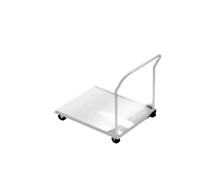 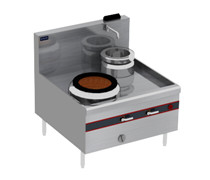 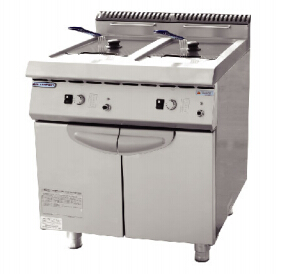 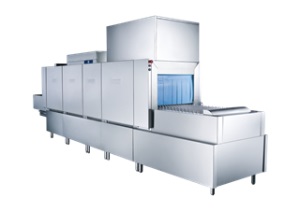 1、特设超温保护，有效控制柜内温度，多重保护装置，让您更放心使用,                                              2、高温消毒无死角，对各种细菌、病毒、破坏乙肝表面抗原的杀灭率达99.9%，杀毒效果符合国家标准要求；               
3、容量约1000L，适用于耐温150℃以上的餐具，如不锈钢，玻璃等食具； 全不锈钢材质，台1016米面架层板采用38*38不锈钢方钢，厚度1.2，立柱为φ38×1.2mm不锈钢圆管，装可调式不锈钢子弹头脚。
尺寸：约1200*500台1217四层货架层板采用优质不锈钢板，厚度1.2，立柱为φ48×1.2mm不锈钢圆管，装可调式不锈钢子弹头脚。焊接式
尺寸：约1500*500*1550台2018全自动脱水机全自动变频式蔬菜脱水机
技术参数：★1、该机应用变频技术和光电技术
具有运转安全可靠、操作简单，噪音低等特点，适用于各种蔬菜类产品去除表面水分.
机身尺寸：约730*1100*1000，
效率：≥360KG/H,台219电炸炉连柜座技术参数：★1、全不锈钢机体，高效能发热管，自动恒温，定时功能，超温保护，旋转式炉头，活动炸栏，装拆式支脚，耐高温排油阀。
功率：12KW/380v
外形尺寸：约800*900*800台220电饼铛技术参数：电压：380V功率：5Kw，双面加热，自动恒温台221烤箱技术参数：★1、机身为全不锈钢制作-炉门嵌入玻璃视窗
-底面火分别控温-自动温控及超温保护
-每层可放400X600盆2盆-适用温度：0-300℃
-一层配蒸气产生器-功率：380V/3/50 16.5KW台222四门冰柜技术参数：
1、内外壳用加厚不含磁不锈钢板，外壳磨砂拉丝
复透明膜。加宽不锈钢门拉手，全钢不锈钢装饰板，表面平整外观豪华。
2、发泡保温层厚度5公分，保温节能性能更好。
3、内胆地板采用下沉式圆角模具整体拉深。
4、冰箱深度750mm，容积更大，厨房设备整体性更好。
5、知名品牌压缩机，精铜管蒸发器，配置高档齐全。
6、不锈钢子弹头脚。
外形尺寸：约1200*750*1950台323面案工作台技术参数：
台面为60mm优质柳木，腿采用φ50×1.2mm不锈钢管，装可调式子弹头脚。焊接式
外形尺寸：约1800*800*800台224面粉车技术参数：
304厚度1.2mm,不锈钢满焊打磨，
光滑无死角带盖，配静音轮
外形尺寸：约550*550*500台225打蛋器台126馒头机1、规格:辊式
2、技术参数:揉制的馒头色白、起层、口感好。
3.每小时能生产约400kg以上的馒头，能完全满足不同用户的需要台127压面机技术参数：1.采用知名配件，上等材料，压轮经过硬铬处理，不粘不易刮伤；
2.独特的浸油式设计，噪音低，不易磨损；
3.刮刀经过特殊设计，最薄可压至1mm，且厚薄均匀；
4、功率：380V/1KW，台128卧式和面机设计美观大方，噪音小，操作方便，易于清洗。搅拌的面团达到强筋程度，从而使面团韧性强，面筋无损伤。台129双星水池技术参数：板材采用优质304不锈钢板，台面和星盆厚度均为1.2mm，立管为Φ50x1.2mm不锈钢管，横撑管为Φ32x1.0mm不锈钢管，装可调式不锈钢子弹头脚。配优质不锈钢下水口
外形尺寸：约1200*600*800台130全自动豆浆机台131洗米池板材采用优质304不锈钢板，台面和星盆厚度均为1.2mm，立管为Φ50x1.2mm不锈钢管，横撑管为Φ32x1.0mm不锈钢管，装可调式不锈钢子弹头脚。配优质不锈钢下水口台432单星水池板材采用优质304不锈钢板，台面和星盆厚度均为1.2mm，立管为Φ50x1.2mm不锈钢管，横撑管为Φ32x1.0mm不锈钢管，装可调式不锈钢子弹头脚。配优质不锈钢下水口
外形尺寸约1000*700*800台733洗手池板材采用优质304不锈钢板，台面和星盆厚度均为1.2mm，立管为Φ50x1.2mm不锈钢管，横撑管为Φ32x1.0mm不锈钢管，装可调式不锈钢子弹头脚。配优质不锈钢下水口
挂墙式台234平板车优质不锈钢板台面厚1.2mm，台面下用6分夹板外包1.0mm不锈钢板，并加1.2mm厚U型不锈钢加强筋，脚管用∮38mm厚1.2mm不锈钢圆管，配重力轮
外形尺寸：约600*900台535收残台板材采用优质不锈钢板，台面厚度1.2mm，立管为Φ50x1.2mm不锈钢管，横撑管为Φ32x1.0mm不锈钢管，装可调式不锈钢子弹头脚。
外形尺寸：约1500*700*800台136大单星水池板材采用优质304不锈钢板，台面和星盆厚度均为1.2mm，立管为Φ50x1.2mm不锈钢管，横撑管为Φ32x1.0mm不锈钢管，装可调式不锈钢子弹头脚。配优质不锈钢下水口台137大锅灶材质：用304#不锈钢板，技术参数：面板:1.2mm厚不锈钢,侧板,围板,背板1.0mm厚不锈钢;
底板:3.00mm厚镀锌板，面板与底板之间填充一层25MM厚玻璃棉作隔热绝缘;
技术参数：
1、炉膛:整体耐火砖;
2、骨架:40X40X4mm国标角铁;
炉头:知名品牌;
3、风机:1台E4; 0.55kw/220v;
4、电量:220V/50HZ/1PH/550W;
5、外形尺寸：约1350*1450*800
★6、热负荷:(2x46.7kw)(2x5.3kw)每台配摇摆龙头1个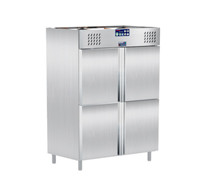 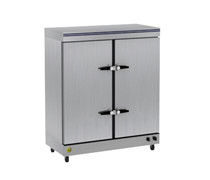 台138双炒双温材质：采用优质304不锈钢板，
技术参数：
1、面板厚度1.2mm，前板、侧板、背板厚度1.2mm，炉架40mmx40mmx4mm角钢
★2、炉膛及面用2mm厚国标铁板制造，内加最新耐火硅砖隔热。炉脚为Φ50mmx1.2mm, 全铜气阀，广式风阀，广式高深炉头，鼓风机安装位置便于检修和更换。
外形尺寸：约2000*1000*800台139料台台240双通工作台板材采用优质不锈钢板，面板厚度1.2mm，层板、底板1.0mm，分别衬2条38X38X1.0mm不锈钢方通加强筋，侧板厚度1.0mm，腿为150mmx50mm可调重力子弹头脚，吊门门面料厚1.0mm，门里衬为0.8mm，台841双门蒸车参数：★1、柜机整体采用无磁1.2mm厚不锈钢板板,内夹层采用全聚氨酯整体发泡技术.保温效果好。门把手采用全钢旋转式手柄。24层托盘均使用全钢冲压成形制作而成，耐高温不变形。水胆采用304不锈钢冲压成形钢胆,内置全钢浮球阀自动上水，自动上水控制设计。台142刀具消毒柜内外全部优质不锈钢制作，设计美观大方，紫外线消毒，下带菜墩消毒。
外形尺寸：约1500*550*1800台143双星水池材板材采用优质304不锈钢板，台面和星盆厚度均为1.2mm，立管为Φ50x1.2mm不锈钢管，横撑管为Φ32x1.0mm不锈钢管，装可调式不锈钢子弹头脚。配优质不锈钢下水口台144保鲜工作台材质：材料用304#不锈钢板，台面板采用1.0mm不锈钢板整体发泡。
技术参数：
1、内外壳用加厚不含磁不锈钢板，外壳磨砂拉丝
复透明膜。加宽不锈钢门拉手，全钢不锈钢装饰板，表面平整外观豪华。
2、发泡保温层厚度5公分，保温节能性能更好。
3、内胆地板采用下沉式圆角模具整体拉深。
4、冰箱深度800mm，容积更大，厨房设备整体性更好。
5、知名品牌压缩机，精铜管蒸发器，配置高档齐全。
6、高档脚轮或不锈钢子弹头脚。台145双层工作台1、顶板、侧板、底板、层板、背板采用SUS304不锈钢δ=1.2mm磨砂贴塑板；
2、翻门采用SUS304不锈钢δ=1.2mm磨砂贴塑，配不锈钢折边拉手；
3、加强档采用全不锈钢框架式加强框；
4、底板加强筋采用全不锈钢加强筋；
5、脚管用∮38mm厚1.5mm不锈钢圆管，配可调重力子弹头脚。台346三星水池材质：板材采用优质304不锈钢板，台面和星盆厚度均为1.2mm，立管为Φ50x1.2mm不锈钢管，横撑管为Φ32x1.0mm不锈钢管，装可调式不锈钢子弹头脚。配优质不锈钢下水口
外形尺寸：约1800*700*800台147单星沥水材质：板材采用优质304不锈钢板，台面和星盆厚度均为1.2mm，立管为Φ50x1.2mm不锈钢管，横撑管为Φ32x1.0mm不锈钢管，装可调式不锈钢子弹头脚。配优质不锈钢下水口台148开水器整体发泡，自动上水，缺水断电保护带底座
功率：12KW台149洗地龙头1 、封闭式洗地龙头、304不锈钢主体 特殊锰钢卷簧、高硬度中心轴                                                                2 、固定侧支架钢板厚度5mm，黄铜进水主体                                3、15米重工无痕三层液压钢丝管（蓝色）、与主体接口为金属连接件、耐温85度耐压300PSI。                                                                    4 、黄铜铸造花洒喷头、表面镀铬处理、配耐热手柄（配置一把喷头）                                                                            5 、进水接口为标准1/2"外螺纹                                            6、 六向软管导轮，自动卡位软管自动回收台350单通工作台材板材采用304不锈钢板，面板厚度1.5mm，层板、底板1.5mm，分别衬2条38X38X1.5mm不锈钢方通加强筋，侧板厚度1.5mm，腿为150mmx50mm可调重力子弹头脚，吊门门面料厚1.5mm，门里衬为1.5mm，台351保温送餐车单门台352留样柜制冷迅速，中空玻璃结构，豪华典雅，活动构架。台153洗手池材质：板材采用优质304不锈钢板，台面和星盆厚度均为1.2mm，立管为Φ50x1.2mm不锈钢管，横撑管为Φ32x1.0mm不锈钢管，装可调式不锈钢子弹头脚。配优质不锈钢下水口台354更衣柜冷轧钢工艺，大储存空间，静电喷图，触感光滑
外形尺寸：约1200*450*1850台455洗手消毒池材质：板材采用优质304不锈钢板，台面和星盆厚度均为1.2mm，立管为Φ50x1.2mm不锈钢管，横撑管为Φ32x1.0mm不锈钢管，装可调式不锈钢子弹头脚。配优质不锈钢下水口台156风淋房参数：★1、双人双吹，整体不锈钢机构，强力风机，电子控制面板。  外形尺寸：约2300*1800台1排烟系统排烟系统排烟系统排烟系统排烟系统1油烟净化一体机（核心产品）★1、采用专用控制系统，国内知名高压电场2组，高压静音防水空调风机1.1KW-2.2kW/380V，风量
（3500-7500m3/ h )，配备3-5个平衡动态高速拦截器(50W/220V)，高亮度 LED 照明灯,净化效果高达98%，适用于各种环境
尺寸：约2600*1350台22油烟净化一体机（核心产品）★1、采用专用控制系统，国内知名高压电场2组，高压静音防水空调风机
1.1KW-2.2kW/380V，风量（3500-7500m3/ h )，配备3-5个平衡动态高速拦截器(50W/220V)，高亮度 LED 照明灯,净化效果高达98%，适用于各种环境。
尺寸：约2400*1350台43油烟净化一体机（核心产品）★1、采用专用控制系统，国内知名高压电场2组，高压静音防水空调风机1.1KW-2.2kW/380V，风量
（3500-7500m3/ h )，配备3-5个平衡动态高速拦截器(50W/220V)，高亮度 LED 照明灯,净化效果高达98%，适用于各种环境。
外形尺寸：约2000*1350台84油烟净化一体机（核心产品）★1、采用专用控制系统，国内知名高压电场2组，高压静音防水空调风机1.1KW-2.2kW/380V，风量（3500-7500m3/ h )，配备3-5个平衡动态高速拦截器(50W/220V)，高亮度 LED 照明灯,净化效果高达98%，适用于各种环境。
外形尺寸：约1700*1350台45油烟净化一体机（核心产品）★1、采用专用控制系统，国内知名高压电场2组，高压静音防水空调风机1.1KW-2.2kW/380V，风量
（3500-7500m3/ h )，配备3-5个平衡动态高速拦截器(50W/220V)，高亮度 LED 照明灯,净化效果达98%，适用于各种环境。
外形尺寸：约1500*1350台16集气罩材质：定制304不锈钢304厚度1.2mm,满焊打磨，
光滑无死角。
外形尺寸：约3000*1000台17排烟烟管材质：定制304不锈钢厚度1.2mm（计量单位平方米）平方米4648弯头材质：定制304不锈钢厚度1.2mm（计量单位平方米）平方米1019变径材质：定制304不锈钢厚度1.2mm（计量单位平方米）平方米3310排烟风柜技术参数：双进风抽风柜，具有结构牢固，运行平稳，效率高，嗓音低，风量大，压力高，安装运输方便等特点。设计先进，性能优良。
功率：22KW台211排烟风柜技术参数：双进风抽风柜，具有结构牢固，运行平稳，效率高，嗓音低，风量大，压力高，安装运输方便等特点。设计先进，性能优良。
功率：22KW台212风柜底座采用国标槽钢和角钢牢固焊接台213风柜保护器技术参数：电机综合保护器，电动机负载控制与保护；电机减压二次启动保护功能。台214减震器弹簧减震，减小风机运转产生的震动台815安装辅料安装所需要辅助类耗材项1厨房设备厨房设备厨房设备厨房设备厨房设备序号设备名称参数/规格单位数量1毛刷去皮机适用于根茎类蔬果清洗去皮,对物料损耗小，效率高。毛刷采用塑料材质，长短毛刷相结合使用，易于清洗
技术参数：
电源：380V 
外形尺寸（参考）：1700*930*1380mm
产量：＞600Kg/h
功率：3KW台22根茎类切菜机将根茎类蔬菜；马铃薯、洋葱、茄子等切成丁、片、丝条状。                                     技术参数：    外形尺寸（参考）：760*580*900mm
★产量：＞200kg/h
电源：220V
功率:0.75KW 随机含切丁刀盘1组，切片刀盘一个。台23自动清洗机用途：卧式混流喷冲清洗技术，延长清洗路径，不伤及物料，泥沙集中排放。
★360度可旋转排污阀门,链板带式出料方式，出口配有风吹下料装置，减少物料黏贴。可拆卸移动式过滤水箱，使用方便，节约用水。除电机、电器等相关部件外，机体均采用304不锈钢材质，表面拉丝处理。出料口高950mm 
技术参数：
外形尺寸（参考）：3600*1030*1300mm
电压：380V,功率：3.7KW 台24多功能切菜机用途：本机为双刀头型切菜机，可同时工作，可切出各种规格的片、丝、丁。长度：1-30mm(可调），随机含大双刀1组（切叶菜部）、切丁刀盘1组、切片刀盘1个、切丝刀盘一个（切根菜部）。     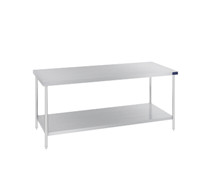 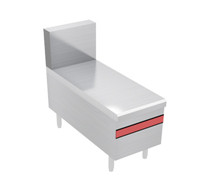 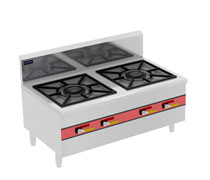 ★技术参数：产量：＞300kg/h,皮带宽：120mm，
电源：220V,功率：1.5KW台25肉片肉丝机用途：能将各种鲜肉一次性切成丝条状。刀具设计为悬臂式，易拆卸、清洗，并能快捷方便的更换不同规格的刀具。加装紧急开关和安全开关。底部设有脚轮方便移动。                            技术参数：电压：380V，功率：1.5KW.外形尺寸（参考）：630*630*830mm台26切肉丁机用途：能将各种鲜肉一次性切成丁状。
★技术参数：
产量：≥300kg/h
 电源：380V 
 功率：0.75KW+0.75KW
外形尺寸（参考）：1350*700*1000mm台27斩拌机用途：将蔬菜肉类斩切成细粒。适用速冻食品、净菜配送以及中央厨房使用
技术参数：容量：40L
电压:380V
功率：5.1KW台28可倾斜式炒锅本产品以燃气热源，温度可调节。
1、可倾斜式燃气炒锅全不锈钢机架、节能燃烧器。
2、锅体采用球墨铸铁模铸成型，确保设备坚固耐用。
3、内装耐热保温装置，使用更节能，热效率可达70%以上；
4、整体模压铝锅盖，开启方便自如。                  ★技术参数：燃气耗量：50000Kcal/h 
电压：220V 
功率：120W   容积：150L   锅外径：1020mm
锅深：340mm台69可倾斜式汤锅本产品以燃气热源，温度可调节。
配置不锈钢DN20全铜球阀及可旋转水龙头；由全不锈钢机架、304不锈钢板模压内外锅体和锅体旋转倾倒系统组成，夹层蜂窝结构，热效率高；锅体旋转可倾，出料、清洗方便。                                         ★技术参数：燃气耗量：50000Kcal/h 
电压：220V   功率：120W   容积：300L 
锅外径：1020mm  锅深：550mm，
蒸汽接口：DN25mm台410自动炒菜机本产品以天燃气为热源，温度可调节。
★技术参数：
燃气耗量：70000Kcal/h 外形尺寸（参考）：2010*1480*1600mm
电压：380V   功率：2KW   容积：350L 台211推车式蒸柜材质说明：整机采用201不锈钢制作，箱门采用整体硅胶密封条.内外全不锈钢箱体、进气加热系统。可调式温度控制器和时间控制器及报警指示灯，采用双电磁阀蒸汽进汽控制，可保持温度恒定；可调式门把手。箱体、蒸车、蒸格均采用201不锈钢板制作，脚轮采用耐高温、耐磨材料。
生产能力：≥120Kg/h台412蒸汽发生器一键式开关，电子自动点火，自动进水。常温水开机120秒左右出蒸汽。整体模块化设计，维护方便；与智能型多功能蒸柜配套使用。                                 技术参数：180Kg蒸汽发生器，高压全自动低氮节能蒸汽炉,燃气消耗量10立方/小时，
蒸汽量：180KG/小时，温度150℃以上，台413发酵箱热风循环系统，内设隔热保温层,循环风扇，使用安全、提高热效率。醒发箱箱体内配有知名品牌风机，使温度湿度均匀，醒发均匀。升温速度快，可在最短时间内完成醒发，缩短面包生产时间。内置优化循环式鼓风机，采用电加热管和喷雾热风循环对流，使发酵箱箱内温度、湿度更均匀，营造最佳发酵环境
技术参数：电压：220V功率：2.4KW。规格：30层。台114洗碗机材质：材料用304不锈钢板
技术参数：
★1、外壳选用国标304厚度1.5-4.0mm                                              
2、功率：78KW-100KW ，电压：380v           
3、核心配件选用国内知名品牌      
4、电缆线国标35mm2 
外形尺寸（参考）：5500*860*1950mm台115高温消毒柜材质：内外全部优质304不锈钢制作，设计美观大方，热风循环无死角，杀菌彻底，大容量存储。
技术参数：容量1000L，适用于耐温150℃以上的餐具，如不锈钢，玻璃等食具，电压：220v，功率：3KW外形尺寸（参考）：1310*720*1980mm。台1016米面架层板采用38*38mm，201不锈钢方管，厚度1.2mm，立柱为φ38*1.2mm不锈钢圆管，装可调式不锈钢子弹头脚。
尺寸（参考）：1200*500*150mm台1217四层货架层板采用201不锈钢板，厚度1.2mm，立柱为φ48*1.2mm不锈钢圆管，装可调式不锈钢子弹头脚，焊接式
尺寸（参考）：1500*500*1550mm台2018全自动脱水机全自动变频式蔬菜脱水机
该机应用变频技术和光电技术
具有运转安全可靠、操作简单，噪音低等特点，适用于各种蔬菜类产品去除表面水分.
★技术参数：机身尺寸（参考）：730*1100*1000mm
效率：≥360Kg/h,电压：380V,功率:1.5KW台219电炸炉连柜座全不锈钢机体，高效能发热管，自动恒温，定时功能，超温保护，活动栅栏，装拆式支脚，全铜排油阀。
★技术参数：功率：12KW，电压：380V
外形尺寸（参考）：800*900*800mm台220电饼铛技术参数：电压：380V功率：5KW，双面加热，自动恒温台221烤箱机身为201不锈钢制作-炉门嵌入玻璃视窗
底火面火分别控温，自动温控及超温保护。            技术参数：每层可放400*600mm盆2个，适用温度：0-300℃
功率：16.5KW，电压：380V台222四门冰柜产品描述：
1、内外壳采用0.8mm,201不锈钢板，表面为拉丝复透明膜，不锈钢门拉手。
2、发泡保温层厚度50mm。
3、内胆地板采用下沉式圆角模具模压成型。
4、知名品牌压缩机，国标铜管蒸发器。
技术参数：外形尺寸（参考）：1200*750*1950mm               电压：220V功率：0.8KW台323面案工作台台面为60mm优质柳木，腿采用φ50*1.2mm厚201不锈钢管，装可调式子弹头脚,焊接式
外形尺寸（参考）：1800*800*800mm台224面粉车技术参数：
采用304不锈钢板制作，厚度1.2mm,满焊打磨，
光滑无死角，带盖，配静音轮。
外形尺寸（参考）：550*550*500mm台225打蛋器用途：适用于打制蛋糕，奶油，馅料等，也可用于搅拌少量面团。三速排挡，打入气泡量多，均匀，蛋糕进炉后膨胀率高，出炉组织细腻，柔软，口感好；采用星形齿轮，转动轴和齿轮经过特殊热处理加工，知名配件,变档变速：三级变速,传动方式：皮带传动                                ★技术参数：速度：120/238/463R/min
配置：一缸，一球，一扇，一勾。电压：220V,功率：1.5KW台126馒头机辊式
技术参数:每小时能生产400kg.                电压：380V,功率：1.5KW.台127压面机采用知名配件，压轮经过镀铬处理，不粘不易刮伤；独特的浸油式设计，噪音低，不易磨损；最薄可压至1mm，且厚薄均匀。
技术参数：功率：1.5KW，电压：380V.型号：50型台128卧式和面机设计美观大方，噪音小，操作方便，易于清洗。搅拌的面团达到强筋程度，从而使面团韧性强，面筋无损伤。                                     技术参数：功率：1.5KW，电压：380V.型号：50Kg台129双星水池板材采用304不锈钢板，台面和星盆厚度均为1.2mm，立管为Φ50*1.2mm,201不锈钢管，横撑管为Φ32*1.0mm,201不锈钢管，装可调式不锈钢子弹头脚。配优质不锈钢下水口
外形尺寸（参考）：1200*600*800mm台130全自动豆浆机技术参数：电压： 380V，功率：3KW.
制作容量：50L台131洗米池板材采用304不锈钢板，台面和星盆厚度均为1.2mm，立管为Φ50*1.2mm,201不锈钢管，横撑管为Φ32*1.0mm,201不锈钢管，装可调式不锈钢子弹头脚。配优质不锈钢下水口
外形尺寸（参考）：1000*700*800mm台432单星水池板材采用304不锈钢板，台面和星盆厚度均为1.2mm，立管为Φ50*1.2mm,201不锈钢管，横撑管为Φ32*1.0mm,201不锈钢管，装可调式不锈钢子弹头脚。配优质不锈钢下水口
外形尺寸（参考）：1000*700*800mm台733洗手池板材采用304不锈钢板，台面和星盆厚度均为1.2mm，立管为Φ50*1.2mm,201不锈钢管，横撑管为Φ32*1.0mm,201不锈钢管，装可调式不锈钢子弹头脚。配优质不锈钢下水口。挂墙式
外形尺寸（参考）：500*400*800mm台234平板车采用201不锈钢板制作，台面厚1.2mm，台面下用20mm密度板，并加1.2mm厚U型201不锈钢加强筋，脚管用Φ38mm厚1.2mm201不锈钢圆管，配重力轮
外形尺寸（参考）：600*900mm台535收残台板材采用201不锈钢板，台面为1.2mm，立管为Φ50*1.2mm,201不锈钢管，横撑管为Φ32*1.0mm,201不锈钢管，装可调式不锈钢子弹头脚。
外形尺寸（参考）：1500*700*800mm台136大单星水池板材采用304不锈钢板，台面和星盆厚度均为1.2mm，立管为Φ50*1.2mm,201不锈钢管，横撑管为Φ32*1.0mm,201不锈钢管，装可调式不锈钢子弹头脚。配优质不锈钢下水口
外形尺寸（参考）：1000*700*800mm台137大锅灶材质：采用304不锈钢板，面板:1.2mm厚，侧板,围板,背板1.0mm厚。
底板:3.00mm厚镀锌板，面板与底板之间填充25mm厚玻璃棉作隔热绝缘
★技术参数
1、炉膛:整体耐火砖;
2、骨架:40*40*4mm国标角铁;炉头:知名品牌;
3、风机:1台 功率：0.55kw
4、电量:220V。外形尺寸（参考）：1350*1450*800mm
5、每台配摇摆龙头1个台138双炒双温材质：采用优质304不锈钢板，面板厚度1.2mm，前板、侧板、背板厚度1.2mm，炉架40*40*4mm角钢.炉膛及面用2mm厚国标铁板制造，内加最新耐火硅砖隔热。炉脚为Φ50*1.2mm, 全铜气阀，广式风阀，广式高深炉头，鼓风机安装位置便于检修和更换。★技术参数：外形尺寸（参考）：2000*1000*800mm.风机2台，功率：0.55KW，电压：220V。每台配摇摆水龙头2个。台139料台材料用304不锈钢板，厚度1.2mm，焊接式，外观与炉灶配套
外形尺寸（参考）：400*1000*800mm台240双通工作台板材采用201不锈钢板，面板厚度1.2mm，层板、底板1.0mm，分别衬2条38*38*1.0mm不锈钢方通加强筋，侧板厚度1.0mm，腿为150*50mm可调重力子弹头脚，吊门门面料厚1.0mm，门里衬为0.8mm.台841双门蒸车柜机整体采用1.2mm厚201不锈钢板板,内夹层采用全聚氨酯整体发泡技术.保温效果好。门把手采用全钢旋转式手柄。24层托盘均使用全钢冲压成形制作而成，不变形。水胆采用304不锈钢冲压成形钢胆,内置全钢浮球阀，自动上水控制。★技术参数：型号：24盘。功率：24KW，电压：380V.台142刀具消毒柜内外全部201不锈钢制作，紫外线消毒，下带菜墩消毒。
技术参数：外形尺寸（参考）：1500*550*1800mm功率：3KW，电压：220V台143双星水池板材采用304不锈钢板，台面和星盆厚度均为1.2mm，立管为Φ50*1.2mm,201不锈钢管，横撑管为Φ32*1.0mm,201不锈钢管，装可调式不锈钢子弹头脚。配优质不锈钢下水口
外形尺寸（参考）：1200*600*800mm台144保鲜工作台产品描述：
1、内外壳采用0.8厚201不锈钢板，表面为拉丝
复透明膜。不锈钢门拉手。
2、发泡保温层厚度50mm。
3、内胆地板采用下沉式圆角模具模压成型。
4、知名品牌压缩机，国标铜管蒸发器。
技术参数：外形尺寸（参考）：1800*800*800mm 电压：220V功率：0.5KW.台145双层工作台板材采用201不锈钢板，面板厚度1.2mm，底板厚度1.0mm，分别衬2条38*38*1.0mm不锈钢方通加强筋，脚管用Φ38mm厚1.5mm不锈钢圆管，配可调重力子弹头脚。台346三星水池板材采用304不锈钢板，台面和星盆厚度均为1.2mm，立管为Φ50*1.2mm,201不锈钢管，横撑管为Φ32*1.0mm,201不锈钢管，装可调式不锈钢子弹头脚。配优质不锈钢下水口
外形尺寸（参考）：1800*700*800mm台147单星沥水板材采用304不锈钢板，台面和星盆厚度均为1.2mm，立管为Φ50*1.2mm,201不锈钢管，横撑管为Φ32*1.0mm,201不锈钢管，装可调式不锈钢子弹头脚。配优质不锈钢下水口
外形尺寸（参考）：1200*700*800mm台148开水器整体发泡，自动上水，缺水断电保护带底座
功率：12KW,电压：380V.容量：150L台149洗地龙头1 、封闭式洗地龙头、304不锈钢主体 锰钢卷簧、高硬度中心轴                                                                2 、固定侧支架钢板厚度5mm，铜质进水主体                                3、15米长三层液压钢丝管，与主体接口为金属连接件                                                                    4 、黄铜铸造花洒喷头、表面镀铬处理、配耐热手柄（配置一把喷头）                                                                            5 、进水接口为标准Φ20外螺纹                                            6、 自动卡位,软管自动回收台350单通工作台板材采用201不锈钢板，面板厚度1.2mm，层板、底板1.0mm，分别衬2条38*38*1.0mm不锈钢方通加强筋，侧板厚度1.0mm，腿为150*50mm可调重力子弹头脚，吊门门面料厚1.0mm，门里衬为0.8mm.台351保温送餐车单门，电压：220V,功率：3KW台352留样柜制冷迅速，中空玻璃，豪华典雅，活动层架。台153洗手池板材采用304不锈钢板，台面和星盆厚度均为1.2mm，立管为Φ50*1.2mm,201不锈钢管，横撑管为Φ32*1.0mm,201不锈钢管，装可调式不锈钢子弹头脚。配优质不锈钢下水口,挂墙式
外形尺寸（参考）：500*400*800mm台354更衣柜冷轧钢工艺，大储存空间，静电喷图，触感光滑
外形尺寸（参考）：1200*450*1850mm台455洗手消毒池板材采用304不锈钢板，台面和星盆厚度均为1.2mm，立管为Φ50*1.2mm,201不锈钢管，横撑管为Φ32*1.0mm,201不锈钢管，装可调式不锈钢子弹头脚。配优质不锈钢下水口台156风淋房★双人双吹，整体不锈钢结构，配4台风机，功率：0.75KW,电压：380V,左右两侧各15个出风口，共计30个。知名品牌闭门器。  外形尺寸（参考）：2300*1800mm,内通道尺寸（参考）：2200*800*1950mm.台1排烟系统排烟系统排烟系统排烟系统排烟系统1油烟净化一体机（核心产品）★整机采用201不锈钢材质，厚度1.2mm.专用控制系统，国内知名高压电场2组，高压静音防水空调风机功率：2.2kW，电压：380V，风量5000m³/ h ，配备3个平衡动态高速拦截器功率0.05KW，电压：220V,15W  LED 照明灯,净化效果高达98%。外形尺寸（参考）：2600*1350mm台22油烟净化一体机（核心产品）★整机采用201不锈钢材质，厚度1.2mm.专用控制系统，国内知名高压电场2组，高压静音防水空调风机功率：2.2kW，电压：380V，风量5000m³/ h ，配备3个平衡动态高速拦截器功率0.05KW，电压：220V,15W  LED 照明灯,净化效果高达98%
外形尺寸（参考）：2400*1350mm台43油烟净化一体机（核心产品）★整机采用201不锈钢材质，厚度1.2mm.专用控制系统，国内知名高压电场2组，高压静音防水空调风机功率：2.2kW，电压：380V，风量5000m³/ h ，配备3个平衡动态高速拦截器功率0.05KW，电压：220V,15W  LED 照明灯,净化效果高达98%
外形尺寸（参考）：2000*1350mm 台84油烟净化一体机（核心产品）★整机采用201不锈钢材质，厚度1.2mm.专用控制系统，国内知名高压电场2组，高压静音防水空调风机功率：2.2kW，电压：380V，风量5000m³/ h ，配备3个平衡动态高速拦截器功率0.05KW，电压：220V,15W  LED 照明灯,净化效果高达98%
外形尺寸（参考）：1700*1350mm台45油烟净化一体机（核心产品）★整机采用201不锈钢材质，厚度1.2mm.专用控制系统，国内知名高压电场2组，高压静音防水空调风机功率：2.2kW，电压：380V，风量5000m³/ h ，配备3个平衡动态高速拦截器功率0.05KW，电压：220V,15W  LED 照明灯,净化效果高达98%
外形尺寸（参考）：1500*1350mm台16集气罩材质：定制304不锈钢厚度1.2mm,满焊打磨，
光滑无死角。
外形尺寸（参考）：3000*1000mm台17排烟管道材质：304不锈钢，厚度1.2mm.规格：500*500平方米1788排烟管道材质：304不锈钢，厚度1.2mm.规格：700*700平方米879排烟管道材质：304不锈钢，厚度1.2mm.规格：1200*800平方米19910弯头材质：304不锈钢，厚度1.2mm.规格：500*500平方米4811弯头材质：304不锈钢，厚度1.2mm.规格：700*700平方米2312弯头材质：304不锈钢，厚度1.2mm.规格：1200*800平方米3013变径材质：304不锈钢，厚度1.2mm.规格：500*700平方米1214变径材质：304不锈钢，厚度1.2mm.规格：700*1200平方米2115排烟风柜+保护器外壳采用国标钢板制作，厚度1.5mm,表面烤漆工艺，铝合金框架。双进风抽风柜，具有结构牢固，运行平稳，效率高，噪音低，风量大，压力高，安装运输方便等特点。设计先进，性能优良。配电机保护器，电机缺项或过载保护。弹簧减震，减小风机运转产生的震动。
技术参数：功率：22KW，电压：380V，套216排烟风柜外壳采用国标钢板制作，厚度1.5mm,表面烤漆工艺，铝合金框架。双进风抽风柜，具有结构牢固，运行平稳，效率高，嗓音低，风量大，压力高，安装运输方便等特点。设计先进，性能优良。
技术参数：功率：2.2KW，电压：380V（洗碗机集气罩一台，蒸煮区一台）台217风柜底座采用国标100*100*5mm槽钢和角钢牢固焊接台218安装辅料安装所需要辅助类耗材项1